中五物理 電學並聯組合電阻器兩個電阻器並聯，再接到電池組。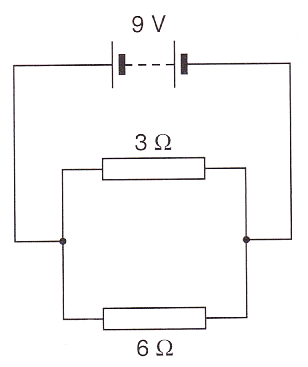 (a) 求兩個電阻器並聯後的等效電阻。(b) 流過6  電阻器的電流是多少?(c) 主電路的總電流是多少?(a) 設 Req 為並聯後的等效電阻。(b) 每個電阻器兩端的電勢差 = 9 V流過6  電阻器的電流 =  =  = 1.5 A(c)主電路的總電流 =  =  = 4.5 A